BÆKKE MENIGHEDSRÅD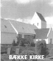 Mandag d. 12. juni 2023 kl. 19:00B2023-07Til stede: Jens – Niels – Marianne – Mira – Lene – Anker RavnAfbud: Kaffe: Mira Bang Pedersen			Brian Frøstrup		Jens Grønbjerg Andersen	         	Niels Peter NielsenLene Nielsen				Marianne Skøtt JensenMichael JørgensenPkt.DagsordenBeslutningAnsv.07.01Godkendelse af dagsordenGodkendt07.02Orientering af Arkitekt Anker Ravn, Tegnestuen, RøddingAnker Ravn fra Tegnestuen kom og gav os en orientering vedr. blytaget07.03Ansøgning om tillægsbevilling i henhold til overslaget vedr. budget for tillægsarbejde af bjælkeender ifb med nyt blytag på skibets sydside.Der er kommet ekstraarbejde vedr. Blytaget. Budgetoverslaget på ekstraarbejdet lyder på kr. 167.500,00 incl. Moms. Vedr. finansiering har vi besluttet at vi bruge kr. 100.000,00 af vores frie midler og resten vil vi gerne ansøge om via 5% midlerne ( kr. 67.500,00)07.04Mail udarbejdes til Iben Hadberg, Ribe ProvstiUdarbejdet07.13Evt.